КРАСНОКУТСЬКА СЕЛИЩНА РАДА БОГОДУХІВСЬКОГО РАЙОНУ ХАРКІВСЬКОЇ ОБЛАСТІВІДДІЛ   ОСВІТИ, МОЛОДІ ТА СПОРТУН А К А З09.03.2021                                      Краснокутськ                                          № 76Про затвердження календарногоплану реалізації проектів і заходіву молодіжній сфері та сферінаціонально-патріотичного виховання на 2021 рікВідповідно до пункту 4 розділу 3  Порядку реалізації програм, проектів та проведення заходів державної політики у молодіжній сфері та сфері національно-патріотичного виховання, затвердженого наказом Міністерства молоді та спорту України від 03 березня 2016 року № 808, зареєстрованим в Міністерстві юстиції України 25 березня 2016 року за № 453/28583, Програми економічного і соціального розвитку Краснокутської селищної територіальної громади на 2021 рік, затвердженої рішенням Краснокутської селищної ради від 22 грудня 2020 року № 63-VIII, рішення Краснокутської селищної ради від 22 грудня 2020 року № 65-VIII «Про бюджет Краснокутської селищної територіальної громади на 2021 рік»,  н а к а з у ю:1. Затвердити  календарний план реалізації проектів і заходів у молодіжній сфері та сфері національно-патріотичного виховання на 2021 рік, що додається.2. Головному спеціалісту відділу освіти, молоді та спорту Краснокутської селищної ради Валентині ДМИТРЮК забезпечити координацію  проведення заходів, передбачених календарним планом реалізації проектів і заходів у молодіжній сфері та сфері національно-патріотичного виховання на 2021 рік. 3. Контроль за виконанням даного наказу залишаю за собою.В. о. начальника відділу освіти, молоді та спорту                               Валентина КОЛОНТАЄВСЬКАВізи:Заступник начальника відділу В. КОЛОНТАЄВСЬКАЮрисконсульт групи по господарському обслуговуванню відділу А. ЗАМУРЕЙГоловний спеціаліст відділу (розробник)                 В. ДМИТРЮКЗ наказом від 09.03.2021 № 76 ознайомлена:____________ Валентина ДМИТРЮК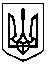 